PERKEMBANGAN INABAH (1) MALAYSIA JABAL AS – SUF DAN SUMBANGANNYA TERHADAP AGENSI ANTI DADAH KEBANGSAAN DARI TAHUN 1987 – 2017TESISDiajukan untuk memperoleh Gelar Migister Agama Dalam Program Studi Pascasarjana Jurusan Ilmu Tasawuf Oleh:Sabaruddin Bin IbrahimNIM : 1676.020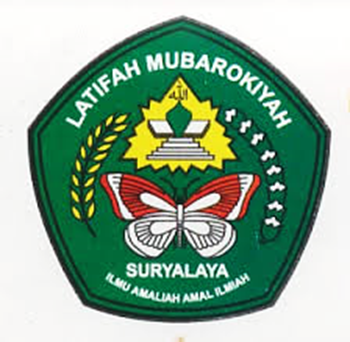 PROGRAM STUDI PASCASARJANA JURUSAN ILMU TASAWUF INSTITUT AGAMA ISLAM LATIFAH MUBAROKIYAH PONDOK PESANTREN SURYALAYATASIKMALAYA JAWA BARAT2018